Инструкция по настройке программного телефона 3CXPhone.Для лучшего качества связи рекомендуем докупить G.729 кодек.Скачайте  3CXPhone  c сайта производителя  http://www.3cx.com/VOIP/voip-phone ,и запустите установочный файл:1. Нажмите кнопку «Next»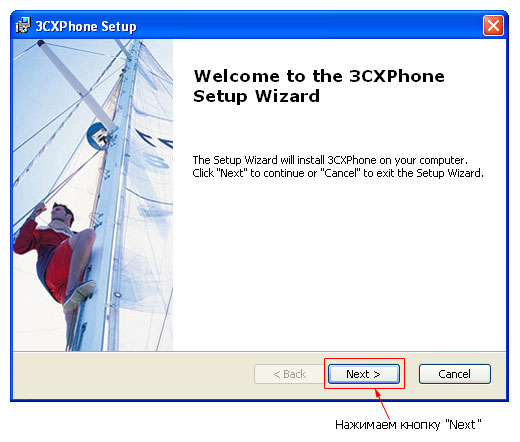 2. Согласитесь с условиями лицензии и нажмите кнопку «Next»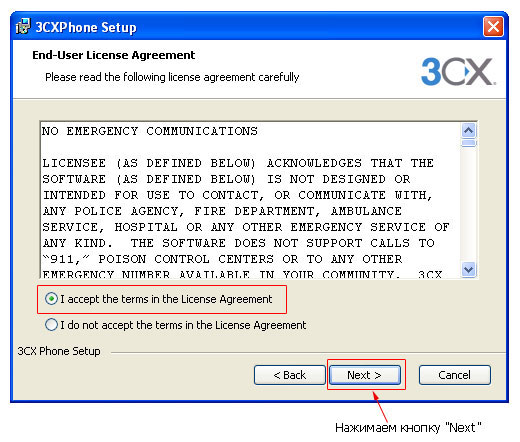 3. Выбирите папку для установки и нажмите кнопку «Next»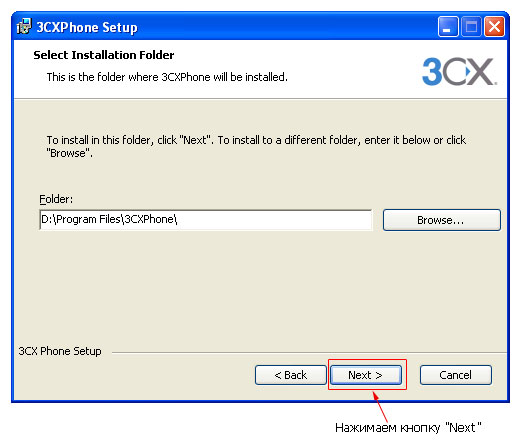 4. Далее опять нажимаем кнопку «Next»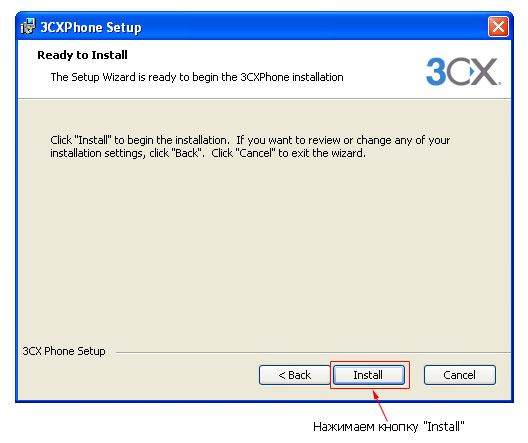 5. В следующем окне выбираем «Launch 3CXPhone» и нажимаем кнопку «Next»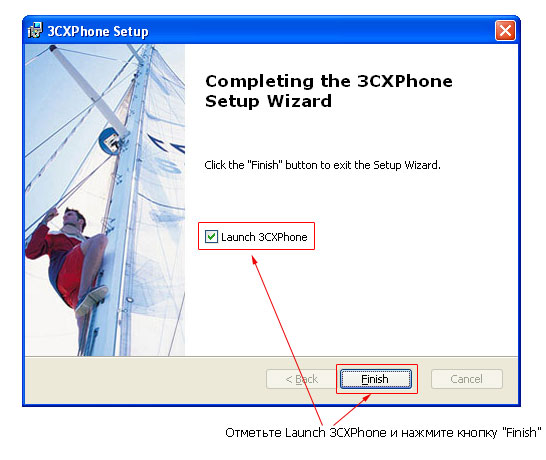 6. Нажмите кнопку «Настройка»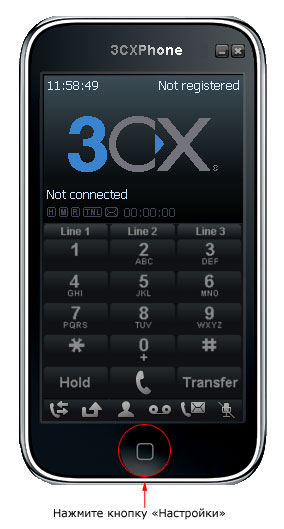  7.  Затем нажмите на иконку «Сonnection»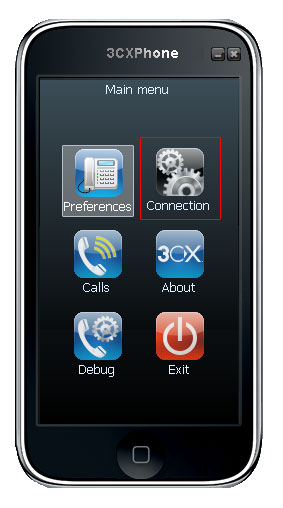 8.   При покупке услуги АО «KazTransCom» выдаст Вам следующие параметры вашего аккаунта:Логин;Пароль;IP адрес SIP-сервера (Пример IP адреса: 195.210.46.100);Доменное имя SIP-сервера (Пример доменного имени: kaztranscom.kz ).9.  В следующем окне заполнянем параметры Вашего аккаунта: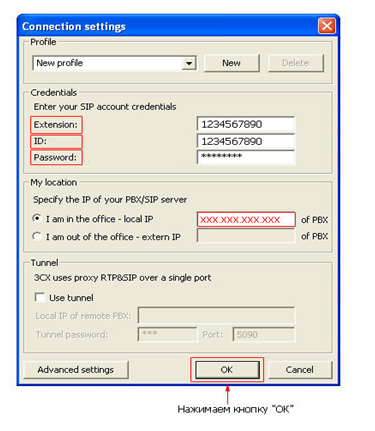 10. Настройка закончена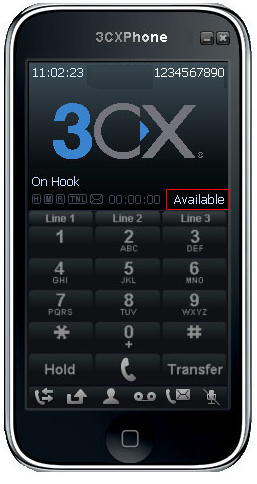 Если на экране телефона появилась надпись «Available», вы можете совершить вызов.Если у Вас есть дополнительные вопросы или Вы хотите получить помощь в настройке оборудования – Вы всегда можете обратиться в Call Centre позвонив по номер 8 800 099 0099 (звонки с городских номеров бесплатные) или по городским номерам, указанным на сайте: http://www.kaztranscom.kz.